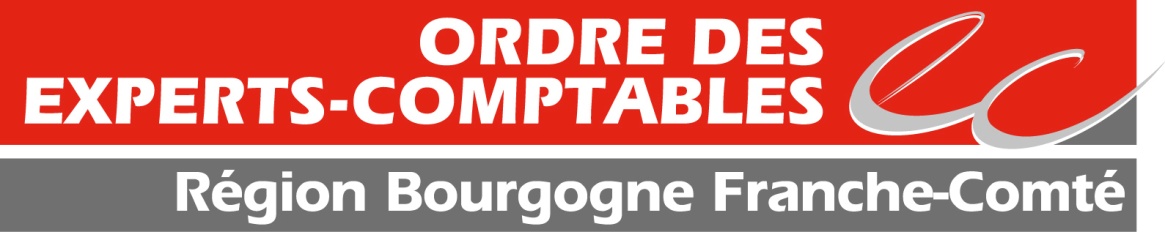 5 Place du Rosoir – BP 50956 – 21009 Dijon cedex Tél. : 03.80.59.65.20 – Fax : 03.80.53.09.50Réservé au Conseil régional 	Code du dossier : 	Date de la demande : 		Inscription : session du  	(dossier complet) DEMANDE D'INSCRIPTION SECONDAIRE AU TABLEAU DE L'ORDREQuestionnaire Personne MoraleIndiquer la région de l’inscription principale au Tableau de l’Ordre ou, le cas échéant, la région dans laquelle cette première inscription a été transférée AQUITAINE (03) 				 MONTPELLIER (11) ALSACE (18)				 ORLÉANS (13) AUVERGNE (05)				 PARIS-ILE-DE-FRANCE (14) BRETAGNE (16)				 PAYS-DE-LOIRE (02) CHAMPAGNE (04)				 PICARDIE-ARDENNES (01) CORSE (24)					 POITOU (15) GUADELOUPE (20)				 PROVENCE-ALPES-CÔTE D'AZUR (10) GUYANE (21)				 RÉUNION (23) LILLE-NORD-PAS-DE-CALAIS (07)		 RHÔNE-ALPES (09) LIMOGES (08)				 ROUEN-NORMANDIE (17) LORRAINE (12)				 TOULOUSE-MIDI-PYRÉNÉES (19) MARTINIQUE (22)				 BOURGOGNE – FRANCHE-COMTE (21 – 25)Date de la première inscription de la société	CARACTERISTIQUES DE LA SOCIETEDéNOMINATION SOCIALE :SIGLE : 	NOM  RéDUIT  : 	OBJET DE LA SOCIété :  		Expertise comptable	Expertise comptable et commissariat aux comptes : dans ce cas, préciser la Cour d’appel auprès de laquelle la société est inscrite ou va s’inscrire : 	 Participation dans des sociétés d’expertise comptable à l’exclusion de toute autre activité FORME DE LA SOCIété : 		SARL		EURL		SA à conseil d’administration 	SA à directoire		SAS		SASU	SELARL		SELAFA		SELCA	SELAS		Société civile		Société de droit étrangerAutres (à préciser) : 	 durée prévue :	annéesCAPITAL SOCIAL :	MONTANT : 	EUROSNOMBRE DE PARTS OU D’ACTIONS :    	VALEUR NOMINALE DES TITRES : 	EUROSrENSEIGNEMENTS SUR LE siège socialAdresse : 	Code Postal : 	VILLE : 	TÉL. :	FAX :		ADRESSE ELECTRONIQUE (E-MAIL) : 	ADRESSE INTERNET 	SIREN/SIRET : 	NUMERO D'INSCRIPTION AU RCS 	NUMERO DE TVA INTRACOMMUNAUTAIRE 	Renseignements concernant le responsable ordinal du Siège SocialNOM 	PRENOM 	Qualité : 	Inscrit à titre principal au Tableau de l’Ordre de la région de : 	Renseignements concernant le Responsable Administratif des Cotisations du Siège SocialNOM 	PRENOM 	Mail : 	Téléphone : 	Dans quelle(s) autre(s) région(s) la société est-elle déjà inscrite ? AQUITAINE (03) 				 MONTPELLIER (11) ALSACE (18)				 ORLÉANS (13) AUVERGNE (05)				 PARIS-ILE-DE-FRANCE (14) BRETAGNE (16)				 PAYS-DE-LOIRE (02) CHAMPAGNE (04)				 PICARDIE-ARDENNES (01) CORSE (24)					 POITOU (15) GUADELOUPE (20)				 PROVENCE-ALPES-CÔTE D'AZUR (10) GUYANE (21)				 RÉUNION (23) LILLE-NORD-PAS-DE-CALAIS (07)		 RHÔNE-ALPES (09) LIMOGES (08)				 ROUEN-NORMANDIE (17) LORRAINE (12)				 TOULOUSE-MIDI-PYRÉNÉES (19) MARTINIQUE (22)				ETABLISSEMENT POUR LEQUEL L’INSCRIPTION EST DEMANDEE - Bureau SecondaireAdresse : 	Code Postal : 	VILLE : 	TÉL. :	FAX :		ADRESSE ELECTRONIQUE (E-MAIL) : 	.ADRESSE INTERNET 	SIREN/SIRET : 	Renseignements concernant le responsable ordinal du Bureau SecondaireTITRE :  Monsieur  Madame NOM 	PRENOM 	DATE DE NAISSANCE 	Inscrit à titre principal au Tableau de l’Ordre de la région de : 	Qualité au sein de la société :  expert-comptable associé 	 expert-comptable salariéFonctions exercées au sein de la société : 	Organigramme du Bureau Secondaire pour lequel l’inscription est demandéeDescription de la procédure de direction et de surveillance par le membre de l’OrdreQui assure le recrutement ?NOM 	PRENOM 	Qui assure la gestion financière et comptable ?NOM 	PRENOM 	Qui vise les travaux exécutés par les collaborateurs ?NOM 	PRENOM 	Mention de l’existence de cet établissement dans les polices d’assurance RCP	  Oui 	  NonNombre de dossiers suivis par ce Bureau SecondaireMissions de tenue complète 		Missions d’établissement des comptes annuels 		Missions de révision comptable  		Autres missions (à préciser ci-dessous)		TOTAL 		IV – DEMANDE D’AUTORISATION AU TITRE DE L’ARTICLE 158 – 7 – 1° du CGI La société confirme demander à être habilitée à exercer le visa fiscal dans les conditions prévues par l’article 158-7-1° et 1649 quater L  du code général des impôts. NB : Afin d’exercer le visa fiscal, il faudra conclure à tout moment une convention avec l'administration fiscale portant sur une période de trois ans. Seule cette convention permet de viser les déclarations fiscales dans les conditions fixées par le code général des impôts.Je certifie sincères et véritables les informations contenues dans le présent questionnaire.Je m’engage à retourner au Conseil régional, dans un délai d’un mois à compter de la date de la décision prononçant l’inscription au Tableau de l’Ordre de la société, les statuts enregistrés un extrait K bis, l’attestation d’assurance RCP définitive ainsi que, le cas échéant, le rapport du commissaire aux apports et le détail des engagements repris par la société.Ainsi qu’à faire connaître au Conseil régional, dans un délai maximum d’un mois à compter de sa survenance, tout changement relatif à la situation de la société, en joignant copie certifiée conforme des documents sociaux le mentionnant ainsi que l’extrait K bis qui en fait état.Fait à :		Le 	Signature du mandataire social  précédée de la mention manuscrite « certifié exact »Liste des pièces à retourner avec le questionnaireUn extrait Kbis de la société à jour à la date de la demande.Engagement de responsabilité ordinale (Annexe n° 5.1).Locaux :Vous êtes propriétaire des locaux : joindre une copie d’un justificatif de propriété accompagnée d’une attestation de mise à disposition ou de domiciliation au nom de la société en formation.La société sera locataire : joindre une copie du  bail des locauxLa société sera sous-locataire : joindre une copie du bail de sous-location accompagnée d’une copie du bail principal et le cas échéant, l’autorisation  de sous-location émanant du bailleur Attestation justifiant de la souscription à une assurance de responsabilité civile professionnelle auprès d’une compagnie de votre choix couvrant les activités du bureau secondaire (Annexe n° 5.2).Annexe 5.1ENGAGEMENT DE RESPONSABILITE ORDINALE (modèle à reproduire sur le papier à en-tête du cabinet)Je soussigné(e)NOM 	Prénom 	Adresse 	expert-comptable inscrit à titre principal au Tableau du Conseil régional de la région de : 	déclare être responsable du bureau secondaire ouvert par (raison sociale et adresse du siège social) :à (adresse complète du bureau secondaire) :M’engage à assurer personnellement une direction effective de ce bureau qui me permette, compte tenu de la structure et des procédures internes du cabinet et dudit bureau, d’avoir la maîtrise des dossiers et d’y exercer le contrôle du fonctionnement dans le cadre des règles édictées par l’Ordre.J’accepte toute mesure de contrôle du caractère réel et suffisant de cet engagement, qui pourrait être effectué à l’initiative du Conseil régional de l’Ordre de (région du cabinet principal) : 	et le cas échéant, du Conseil régional de l’Ordre de Bourgogne – Franche-ComtéFait à	 le 	Signature :(Faire précéder la signature de la mention manuscrite "lu et approuvé")Annexe n° 5.2ATTESTATION D'ASSURANCERESPONSABILITÉ CIVILE PROFESSIONNELLEà établir par l’assureurJe soussigné : 	Qualité : 	Adresse : 	Atteste au nom de la Compagnie d'assurances : 	que la société 	Adresse : 	a souscrit un contrat d'assurance n° 	 par lequel la société, son bureau secondaire situé 	 et les membres de l’Ordre dont la liste est jointe ci-après, bénéficieront des garanties conformes aux dispositions du décret n° 2012-432 du 30 mars 2012, pris en application de l'article 17 de l'Ordonnance n° 452138 du 19 septembre 1945. Membre de l’Ordre couverts par ce contrat d’assurance :La présente attestation a été délivrée pour être remise au Conseil régional de l'Ordre en vue de compléter le dossier d'inscription du bureau secondaire. Fait à 	Le 	Cachet Professionnel et Signature de l'AssureurNOM - PRENOM DES SALARIESFONCTIONQUALIFICATION(référence à la convention collective)